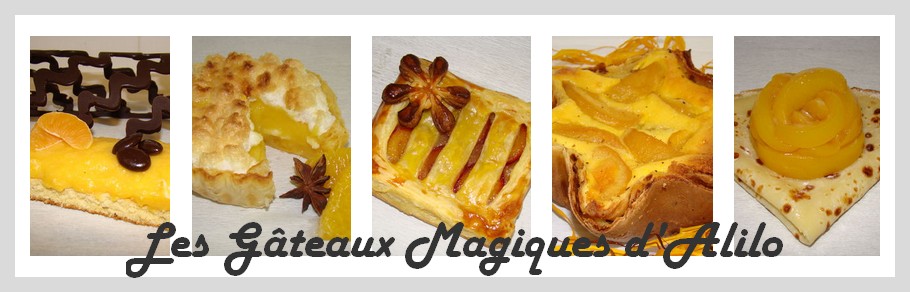 Bouquet de Cupcakes Printanier : Tutoriel completRecette pour 14 petits cupcakes :- 50g de beurre mou- 50g de sucre en poudre- 65g de farine- 1 oeuf- 1 CC de levure chimique- 1 pincée de sel- 1 tablette de 50g de chocolat-abricot- 1 tablette de 50g de chocolat-menthe- 2 CS de laitPréparation :Dans votre robot, battre le beurre mou coupé en dés avec le sucreAjouter l'oeuf et mélangerAjouter la farine, la levure et le sel et mélanger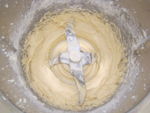 Faire fondre dans 2 récipients distincts le chocolat et 1 CS de laitBien mélanger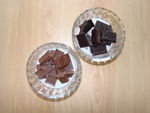 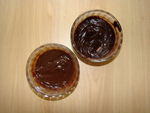 Ajouter la pâte dans chacun des récipients et mélanger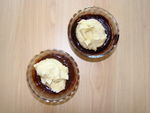 Verser dans des petits moules à cupcakes en silicone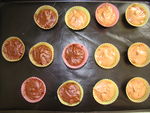 Cuire à four préchauffé à 180° pendant 15 min environ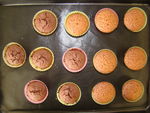 Laisser refroidir sur une grilleMatériels pour un bouquet :Pour réaliser ce bouquet, il vous faudra : 1 paquet de mousse pour fleurs, des épingles avec des coccinelles, des minis fagots, 1 pot à crayon en bois brut, des fleurs en plastique, des feuilles vertes en azyme, 9 piques à brochette en bois, 9 caissettes à cupcake vertes, un fin ruban marron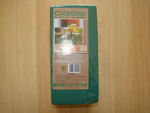 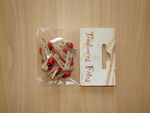 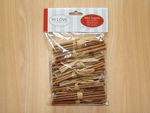 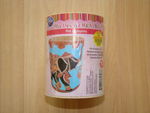 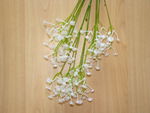 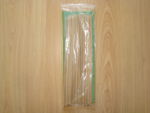 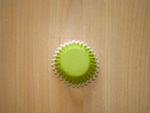 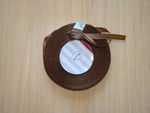 Réalisation :Couper la mousse pour fleurs à la dimension du pot à crayon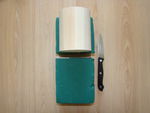 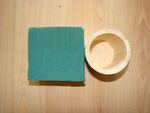 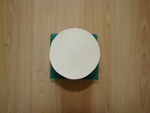 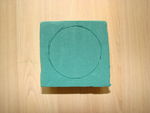 Insérer la mousse à l'intérieur du pot 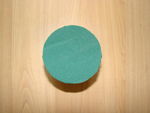 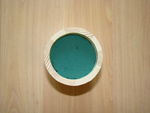 Prendre les piques à brochettes et piquer dans la mousse à neuf reprises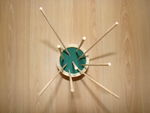 Placer les fagots de bois à l'intérieur du pot, tout autour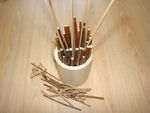 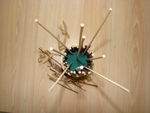 Placer les petits noeuds sur chaque pique pour décorerCouper à l'aide d'une grosse pince de bricolage la fleur en plastique et piquer chaque tige à l'intérieur du potAjouter les pinces avec les coccinelles sur les piques en bois et les fleurs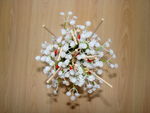 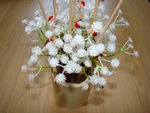 Réaliser un joli noeud avec le ruban marron et le placer autour du pot pour décorer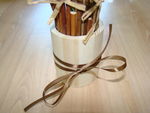 Décoration cupcakes :- de la pâte à sucre blanche et jaune- de la pâte d'amande verte- des emportes-pièces en forme de fleursRéalisation :Etaler votre pâte d'amande sur une fine couche de maïzenaCouper avec l'aide d'un emporte-pièce étoile ( 9 au total)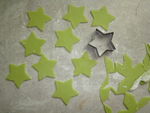 Etaler de la compote sur chaque cupcakePlacer votre pâte d'amande dessus et bien lisser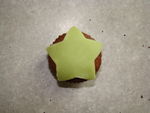 Réaliser des fleurs avec la pâte à sucre blanche et jaune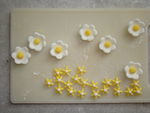 Les coller sur votre cupcake avec de l'alcool blancLaisser sécher pendant 30 min à température ambianteMettre les cupcakes dans les caissettes vertesEnfoncer les 9 cupcakes sur les piques en boisVous pouvez admirer votre bouquet !!!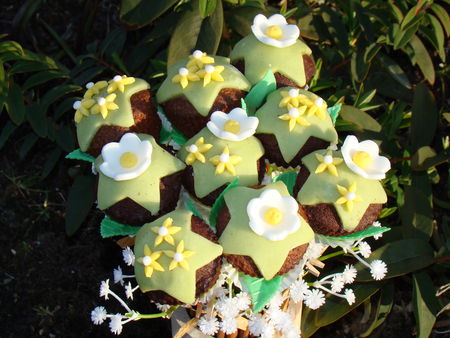 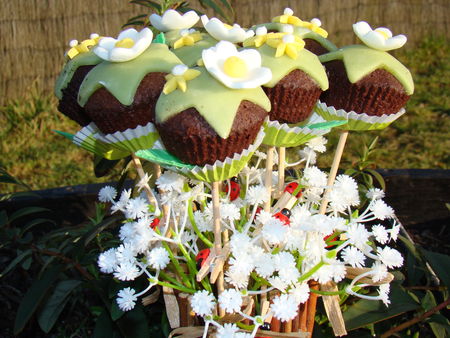 Si vous utilisez mon tuto et/ou l'idée d'un bouquet de cupcakes, merci de mentionner mon nom ainsi qu'un lien vers mon blog ;-)